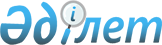 Об утверждении коэффициентов зонирования (К зон), учитывающих месторасположение объекта налогообложения в населенных пунктах Курмангазинского района
					
			Утративший силу
			
			
		
					Постановление акимата Курмангазинского района Атырауской области от 2 мая 2019 года № 164. Зарегистрировано Департаментом юстиции Атырауской области 13 мая 2019 года № 4396. Утратило силу постановлением акимата Курмангазинского района Атырауской области от 26 мая 2022 года № 210
      Сноска. Утратило силу постановлением акимата Курмангазинского района Атырауской области от 26.05.2022 № 210 (вводится в действие по истечении десяти календарных дней после дня его первого официального опубликования).
      В соответствии с пунктом 6 статьи 529 Кодекса Республики Казахстан от 25 декабря 2017 года "О налогах и других обязательных платежах в бюджет (Налоговый кодекс)", со статьей 31 Закона Республики Казахстан от 23 января 2001 года "О местном государственном управлении и самоуправлении в Республике Казахстан", Законом Республики Казахстан от 24 мая 2018 года "О внесении изменений и дополнений в некоторые законодательные акты Республики Казахстан по вопросам совершенствования регулирования предпринимательской деятельности", приказом Министра информации и коммуникаций Республики Казахстан от 12 ноября 2018 года № 475 "Об утверждении Методики расчета коэффициента зонирования" (зарегистрирован в Реестре государственной регистрации нормативных правовых актов за № 17847), приказом исполняющего обязанности Министра по инвестициям и развитию Республики Казахстан от 28 января 2016 года № 91 "Об утверждении коэффициента зонирования, учитывающего месторасположение объекта налогообложения в населенном пункте" (зарегистрирован в Реестре государственной регистрации нормативных правовых актов за № 13326), акимат Курмангазинского района ПОСТАНОВЛЯЕТ:
      1. Утвердить коэффициенты зонирования (К зон), учитывающие месторасположение объекта налогообложения в населенных пунктах Курмангазинского района согласно приложению к настоящему постановлению.
      2. Контроль за исполнением настоящего постановления возложить на заместителя акима района Бектемирова Ж.
      3. Настоящее постановление вступает в силу со дня государственной регистрации в органах юстиции, вводится в действие по истечении десяти календарных дней после дня его первого официального опубликования и распространяется на правоотношения, возникшие с 1 января 2020 года.
      Сноска. Пункт 3 - в редакции постановления акимата Курмангазинского района Атырауской области от 16.08.2019 № 253 (вводится в действие по истечении десяти календарных дней после дня его первого официального опубликования).

 Коэффициент зонирования, учитывающего месторасположение объекта налогообложения в населенных пунктах Курмангазинского района
					© 2012. РГП на ПХВ «Институт законодательства и правовой информации Республики Казахстан» Министерства юстиции Республики Казахстан
				
      Аким района 

К. Нуртаев
Приложение к постановлению районного акимата № 164 от 2 мая 2019 года
№ п/н
Наименование населенного пункта
Месторасположения объекта налогообложения в населенном пункте 
 Коэффициент зонирования
1
Суюндукский сельский округ
село Суюндук
1,9
2
Асанский сельский округ
село Асан
1,9
3
Азгирский сельский округ
село Балкудук
1,9
4
Енбекшинский сельский округ
село Жумекен
2,0
5
Дынгызылский сельский округ
село Жыланды
2,0
6
Коптогайский сельский округ
село Коптогай
2,0
7
Байдинский сельский округ 
село Котяев 
2,0
8
Кудряшовский сельский округ
село Кудряшов
2,0
9
Сафоновский сельский округ
село Сафон
2,0
10
Бирликский сельский округ
село Бирлик 
2,0
11
Нуржауский сельский округ
село Нуржау
2,0
12
Тенизский сельский округ
село Тениз
2,0
13
сельский округ Құрманғазы
село Құрмангазы
2,0
14
сельский округ Жаңаталап
село Хиуаз
2,0
15
Шортанбайский сельский округ
село Шортанбай
2,0
16
Аккольский сельский округ
село Акколь
2,0
17
Кигашский сельский округ
село Кигаш
2,0
18
Орлинский сельский округ
село Орлы
2,0
19
Макашский сельский округ
село Алга
2,0